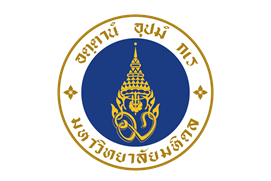 แบบฟอร์มรายงานการไปประชุมเสนอผลงานในที่ประชุมวิชาการระดับนานาชาติ..............................................................ส่วนที่  1  ข้อมูลทั่วไปข้อมูลส่วนตัว 	ชื่อ (นาย/นาง/นางสาว) ......................................................... นามสกุล ..............................................................Name (MR/MS/MRS)............................................................Surname.............................................................ระดับการศึกษา ปริญญาโท 	หสักสูตร .............................................................สาขาวิชา..................................... 	ปริญญาเอก	หสักสูตร .............................................................สาขาวิชา.....................................ไปเสนอผลงาน เรื่อง  ….................................................................................................................................ณ........................................................................เมือง...................................................................................ประเทศ...............................................................ระยะเวลา……………………….......................................เดือน ระหว่างวันที่..........................................................ถึงวันที่.............................................................................หัวข้อการประชุม  (หัวข้อใหญ่  และหัวข้อย่อย)....................................................................................................................................................................................................................................................................................................................................................................................................................................................................................................................................................................................................................................................................................................................................................................................................................................................................................................................ผู้เข้าร่วมประชุม  (จำนวน / ประเทศ ฯลฯ)  และรูปแบบการจัดประชุม......................................................................................................................................................................................................................................................................................................................................................................................................................................................................................................................................................................................................................................................................................................................................................................................................................................................................................................................................................................................................................................................................................................ส่วนที่  2  สรุปข้อคิดเห็นและประโยชน์ที่ได้รับจากการไปประชุม/เสนอผลงาน2.1  เนื้อหา (โดยย่อ)…………………………………………..………….……………………………………………………..………..…………………………………………………………………………………………………..…………………………………..……………………….…………………………………………………………………………………………………..…………………………………..……………………….…………………………………………………………………………………………………..…………………………………..……………………….…………………………………………………………………………………………………..…………………………………..……………………….…………………………………………………………………………………………………..…………………………………..……………………….2.3  ประโยชน์ที่ได้รับต่อตนเอง……………………………..…………………………………………………………………………………………...………………………………………………………………………………………………………………………………………………………………..ต่อหน่วยงาน………………………………………………………………………………………………………….……………..…………………………………………………………………………………………………………………………..……………………..……………..อื่นๆ  (โปรดระบุ)……………………………………………………………………………………………………………..……………………………………………………………………………………………………………………………….………………………….………..ส่วนที่  3  ปัญหา/อุปสรรค……………………………………………………………………………………………………………………………………………………………………………………………………………………………………..…………………………………………………………………………………………….........................................................................................................................................................................................................................................................................................................................................................................ส่วนที่  4  ข้อคิดเห็นและข้อเสนอแนะ………………………………………………………………..…………………………………………………………………………….……………………….……………………………………………………………………..……………………………………………………………………….…………......................................................................................................................................................................................ลงชื่อ.............................................................(ผู้สมัคร)  (.............................................................)                                                                วันที่....................................................... ส่วนที่ 5 ความคิดเห็นของประธานหลักสูตร/หัวหน้าภาควิชา/กลุ่มสาขาความคิดเห็นประธานหลักสูตร.........................................................................................................................................................................................................................................................................................................................................................................................................................................................................................................................ลงชื่อ........................................................       (...............................................................)ประธานหลักสูตรความคิดเห็นหัวหน้าภาควิชา/กลุ่มสาขา.................................................................................................................................................................................................................................................................................................................................................................................................................................................................................ลงชื่อ.........................................................      (...............................................................)หัวหน้าภาควิชา/กลุ่มสาขา.................................................